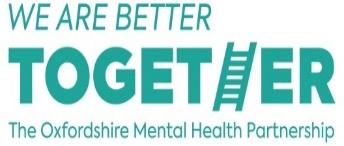 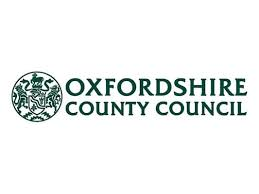 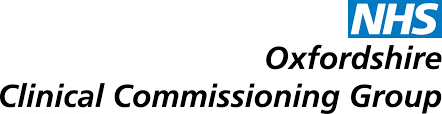 About this surveyThe Oxfordshire Mental Health Partnership (OMHP) was set up in consultation with people who experience mental illness and their families and carers. The Partnership has been around since October 2015 and services are designed to provide recovery and well-being support for adults who live with severe mental illness. We are now seeking feedback on how the Partnership has progressed and want to hear from key stakeholders. We are asking for your feedback via this survey. The services providers that form the Oxfordshire Mental Health Partnership (OMHP) are Oxford Health NHS Foundation Trust, Connections, Elmore Community Services, Response and Restore. The survey runs until 30th June 2019.About you1. Are you?A GPOMHP Oxford Health community AMHTOMHP Oxford Health Inpatient servicesOMHP MindOMHP ResponseOMHP RestoreOMHP ElmoreOMHP ConnectionsA staff member from an external agencyWhich agency?2. Are the services in the Oxfordshire Mental Health Partnership (OMHP) easy for people who use services to access?YesNoComment:3. Which part of the partnership did you refer people to?Oxford HealthMindResponseRestoreElmore Community ServicesConnections4. What is good about the OMHP (for example the communication between agencies, training opportunities, more joined up approach etc.)?5. What could be better/key issues about the OMHP?6. Have you seen a benefit of the partnership in terms of services working better together? Please explain.7. Wellbeing and RecoveryDo services have a positive recovery focus?8. Are these areas still relevant and important in terms of what people need support with (tick all that apply).Improvement or stability in mental healthTimely access to servicesSupport for the carer and or family memberSupport with day time activities, groups, physical activitiesSupport to continue to live in stable accommodationSupported to have fewer physical health problems related to their mental healthSupported to gain improvement or stability in mental healthIs there anything missing from the list above?Thank you for taking part in this survey – your views will help to shape our work in the future.Please either post the survey to:Adults Strategy, FREEPOST RTRX-GJUL-HXHY, 3rd Floor, County Hall, New Road, OX1 1NDOr email it to: adults.strategy@oxfordshire.gov.uk